Сюжетно – ролевые игры.     Играя в сюжетно-ролевые игры с воспитанниками Заиграевского СРЦН, педагоги  стараются донести детям знания о различных профессиях. Сегодня мы были в салоне красоты и учились быть  парикмахером. Узнали об инструментах, которыми работает специалист, его месте работы и значимости этой профессии в жизни людей. Ребятам дали задание - придумать причёски  манекену. Дети очень творчески подошли к выполнению задания.  Так же, девочки делали различные причёски друг другу. 	Воспитатель Шурыгина И.Б.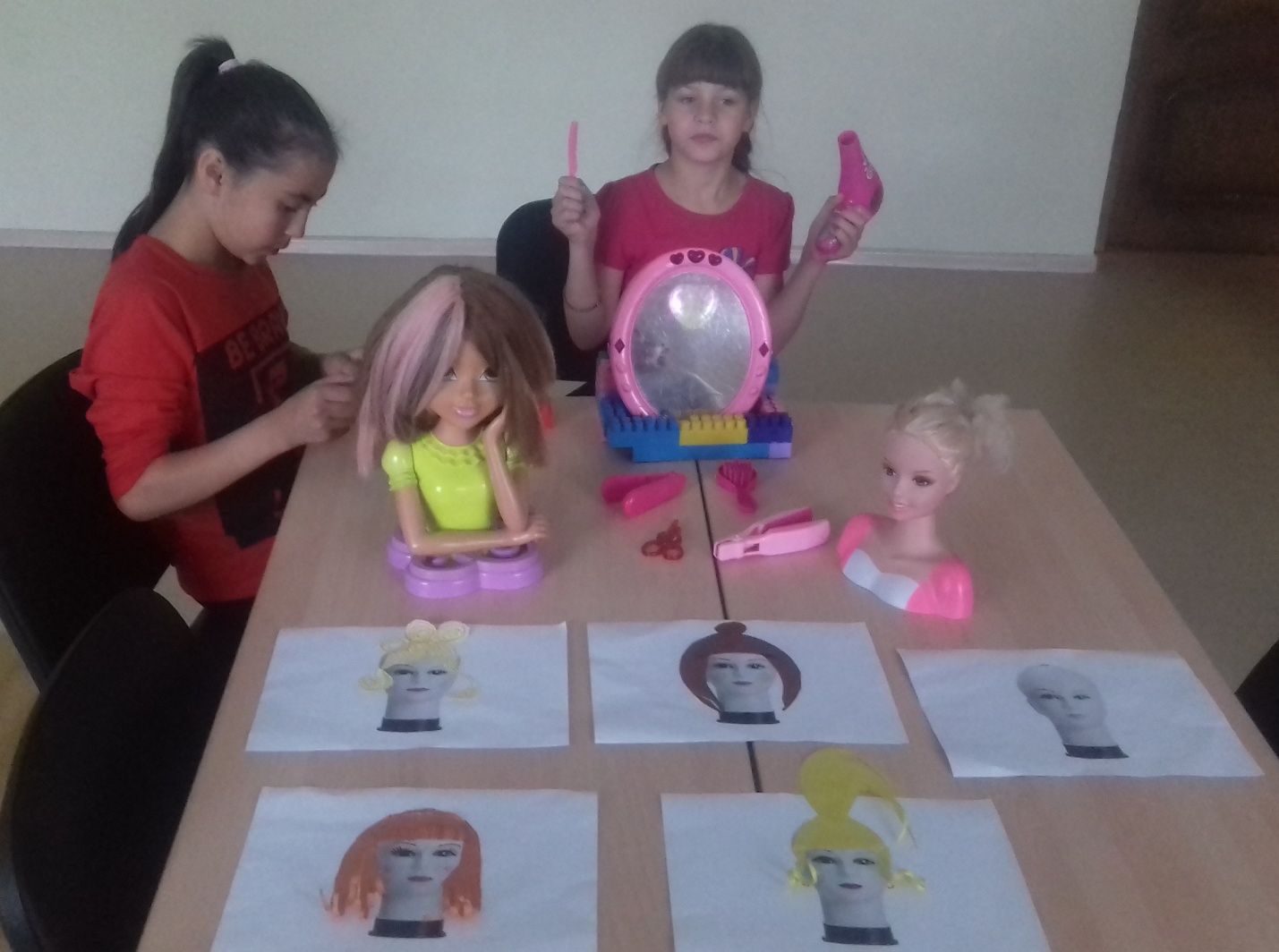 